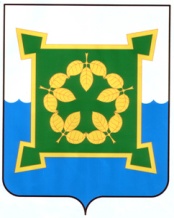 АДМИНИСТРАЦИЯЧЕБАРКУЛЬСКОГО ГОРОДСКОГО ОКРУГАЧелябинской областиРАСПОРЯЖЕНИЕ       «____»  _______ 201__ г.  № _____                     г. ЧебаркульО      проведении      конкурса      на       лучшуюорганизацию  военно-патриотической   работыс молодежью среди организаций, предприятий,учреждений       города         на         территорииЧебаркульского            городского           округаС целью повышения качества работы по патриотическому воспитанию граждан в Чебаркульском городском округе, согласно пункту 4 направления I «Подготовка и проведение мероприятий патриотической направленности, в том числе посвященных памятным событиям в России», плану мероприятий по реализации муниципальной программы «Молодежь Чебаркуля» на 2016 год, утвержденной постановлением администрации Чебаркульского городского округа от 23.12.2015 г. № 1299, руководствуясь статьями 36,37 Устава Чебаркульского городского округа:Провести конкурс на лучшую организацию военно-патриотической работы с молодежью среди организаций, предприятий, учреждений Чебаркульского городского округа в срок с 20 октября по 30 ноября 2016 года.Старшему специалисту по работе с молодежью администрации Чебаркульского городского округа (Коробочкина К.А.) организовать проведение конкурса на лучшую организацию военно-патриотической работы с молодежью среди организаций, предприятий, учреждений Чебаркульского городского округа.Утвердить положение о конкурсе (приложение).Отделу ИКТ (Епифанов А.А.) опубликовать настоящее распоряжение в установленном порядке.Контроль исполнения настоящего распоряжения возложить на заместителя главы по социальным вопросам (Виноградова С.А.).Глава Чебаркульского городского округа                                               С.А. КовригинПриложение                                                                                      к распоряжениюадминистрации Чебаркульского городского округаот __________2016 г. № ____Положениео проведении конкурса на лучшую организацию военно-патриотической работы с молодежью среди организаций, предприятий, учреждений Чебаркульского городского округа в 2016 году.Общие положения. Настоящее Положение о проведении в 2016 году конкурса на лучшую организацию военно-патриотической работы с молодежью среди организаций, предприятий, учреждений города (далее именуется – Положение) определяет порядок организации и проведения данного конкурса. Конкурс на лучшую организацию военно-патриотической работы с молодежью среди организаций, предприятий, учреждений города (далее Конкурс) проводится в целях повышения качества работы по патриотическому воспитанию граждан в Чебаркульском городском округе в рамках реализации муниципальной программы «Молодежь Чебаркуля» на 2016 год. Задачи конкурса.Выявление лучших  организаций, предприятий, учреждений Чебаркульского городского округа в сфере патриотического воспитания.Определение и поощрение лучших организаций, предприятий, учреждений города, занимающихся патриотическим воспитанием граждан.Организация обмена и трансляции опыта между субъектами патриотического воспитания.Организаторы и участники Конкурса.2.1.	Организаторами Конкурса являются Министерство образования и науки Челябинской области и администрация Чебаркульского городского округа.2.2.	Общее руководство и проведение Конкурса осуществляет старший специалист по работе с молодежью администрации Чебаркульского городского округа. Итоги Конкурса подводятся экспертной комиссией (приложение 1).2.3.	К участию в Конкурсе допускаются:.	Муниципальные образовательные организации дошкольного, общего и дополнительного образования Чебаркульского городского округа ( школы, детские сады, ЦДТ, ДЮСШ, ДШИ и т.д.);.	Негосударственные организации;Общественные объединения;Образовательные организации среднего профессионального образования;Предприятия и учреждения Чебаркульского городского округа, реализующие программы и проекты по патриотическому воспитанию.Порядок проведения Конкурса.Конкурс проводится в двух номинациях:Лучшая система работы по патриотическому воспитанию в Чебаркульском городском округе.Лучший проект по патриотическому воспитанию, реализованный в Чебаркульском городском округе.Конкурс проводится в форме конкурса материалов, представленных участниками в конкурсную комиссию. Конкурсанты могут предоставлять следующие материалы: программу/проект по патриотическому воспитанию, реализованный в Чебаркульском городском округе; описание системы работы по патриотическому воспитанию в городе Чебаркуле. Экспертная комиссия оставляет за собой право изменить состав групп участников после окончания срока подачи заявок путем их объединения.Сроки проведения конкурса:Подача заявок (приложение 2) и конкурсной документации участниками осуществляется в срок до 21 ноября 2016 года, прием заявок осуществляется по адресу: г.Чебаркуль, ул. Ленина 13-а, каб. 115.Работа экспертной комиссии по выявлению победителей осуществляется в ноябре 2016 года. Организаторы оставляют возможность введения очного этапа, включающего презентацию предоставленного опыта экспертной комиссии. Подведение итогов Конкурса состоится в ноябре 2016 года.Требования к предъявляемым документам.Для участия в Конкурсе необходимо предоставить следующие документы:Заявка на участие в Конкурсе предоставляется в одном экземпляре за подписью руководителя;Описание проекта и (или) системы  участника Конкурса о работе по патриотическому воспитанию за 2016 год в свободной форме.Копии грамот, дипломов за участие (победу) в городских и (или) региональных мероприятиях указанной направленности в 2016 году или полученные за реализацию системы работы\проекта в период их разработки.Видеоматериалы или ссылки на них, копии публикаций в печатных и (или) электронных СМИ,  фотоматериалы о деятельности участника Конкурса.Представляемые  текстовые документы должны соответствовать следующим требованиям: кегль Times New Roman, 14 пт., полуторный межстрочный интервал, выравнивание текста по ширине. Фото- и видеоматериалы представляются в свободной форме.Критерии оценки Конкурса.Критериями оценки для проектов являются:соответствие современным целям и задачам патриотического воспитания;количество человек (аудитория), принимавших участие в реализации проекта, в том числе учитывается работа с разными категориями населения;оригинальность и актуальность методов и форм проведения мероприятий;информационное освещение деятельности в СМИ, сети Интернет;наглядный материал (фото-, видеоотчеты, брошюры, листовки и прочее);привлечение организаций и жителей города к разработке и участию в мероприятиях;достигнутые результаты проекта.Критериями оценки для системы работы являются:соответствие современным целям и задачам патриотического воспитания;целостность системы и последовательность в достижении результатов;вовлеченность различных категорий граждан;актуальность используемых форм, методов и средств  патриотического воспитания;признанные результаты работы (грамоты, дипломы и т.д.)Представляемые на Конкурс пакеты документов оцениваются экспертной комиссией по десятибалльной системе.По результатам Конкурса экспертная комиссия по наибольшему количеству набранных баллов определяет победителя и отбирает лучших участников конкурса по следующим номинациям: «Лучшая система работы по патриотическому воспитанию в Чебаркульском городском округе» и «Лучший проект по патриотическому воспитанию, реализованный в Чебаркульском городском округе».Подведение итогов Конкурса.Итоги Конкурса подводятся экспертной комиссией. Решение экспертной комиссии оформляется протоколом с проставлением соответствующих баллов.По итогам Конкурса награждаются заявители, занявшие:Три призовых места в номинации «Лучшая система работы по патриотическому воспитанию в Чебаркульском городском округе»;Три призовых места в номинации  «Лучший проект по патриотическому воспитанию, реализованный Чебаркульском городском округе».Возможно учреждение отдельных номинаций и специальных призов участникам конкурса.Победители конкурса награждаются дипломами и ценными призами. Дополнительная информация.Коробочкина Ксения Алексеевна – старший специалист по работе с  молодежью администрации Чебаркульского городского округа, тел. 2-04-36, эл.почта: korobochkina-k@mail.ruПриложение 1к Положению о проведении конкурса на лучшую организацию военно-патриотической работы с молодежью среди организаций, предприятий, учреждений города на территории Чебаркульского городского округа в 2016 годуСостав экспертной комиссии конкурса на лучшую организацию военно-патриотической работы с молодежью среди организаций, предприятий, учреждений Чебаркульского городского округа в 2016 годуПредседатель комиссии:	Заместитель Главы Чебаркульского городского округа по социальным вопросамЧлены комиссии:Начальник Управления образования Чебаркульского городского округаНачальник Управления культуры Чебаркульского городского округаСтарший специалист по работе с молодежьюДепутат Собрания депутатов Чебаркульского городского округа (по согласованию)Представитель родительской общественности (по согласованию)Приложение 2к Положению о проведении конкурса на лучшую организацию военно-патриотической работы с молодежью среди организаций, предприятий, учреждений города на территории Чебаркульского городского округа в 2016 годуЗАЯВКАна участие в конкурсе на лучшую организацию военно-патриотической работы с молодежью среди организаций, предприятий, учреждений Чебаркульского городского округа в 2016 годуПеречень документов, прилагаемых к заявке на участие в конкурсе на лучшую организацию военно-патриотической работы с молодежью среди организаций, предприятий, учреждений Чебаркульского городского округа в 2016 году1. ________________________________________2. ________________________________________3. ________________________________________1.Наименование учреждения, организации, предприятия2.Руководитель3.Адрес, контактные данные (телефон, e-mail)4.Номинация конкурса (отметить нужное)Система работы по патриотическому воспитанию 4.Номинация конкурса (отметить нужное)Проект по патриотическому воспитаниюРуководитель_________________(подпись)___________________(Ф.И.О.)М.П.                                                       «___»__________________201__ г.                                                       «___»__________________201__ г.                                                       «___»__________________201__ г.